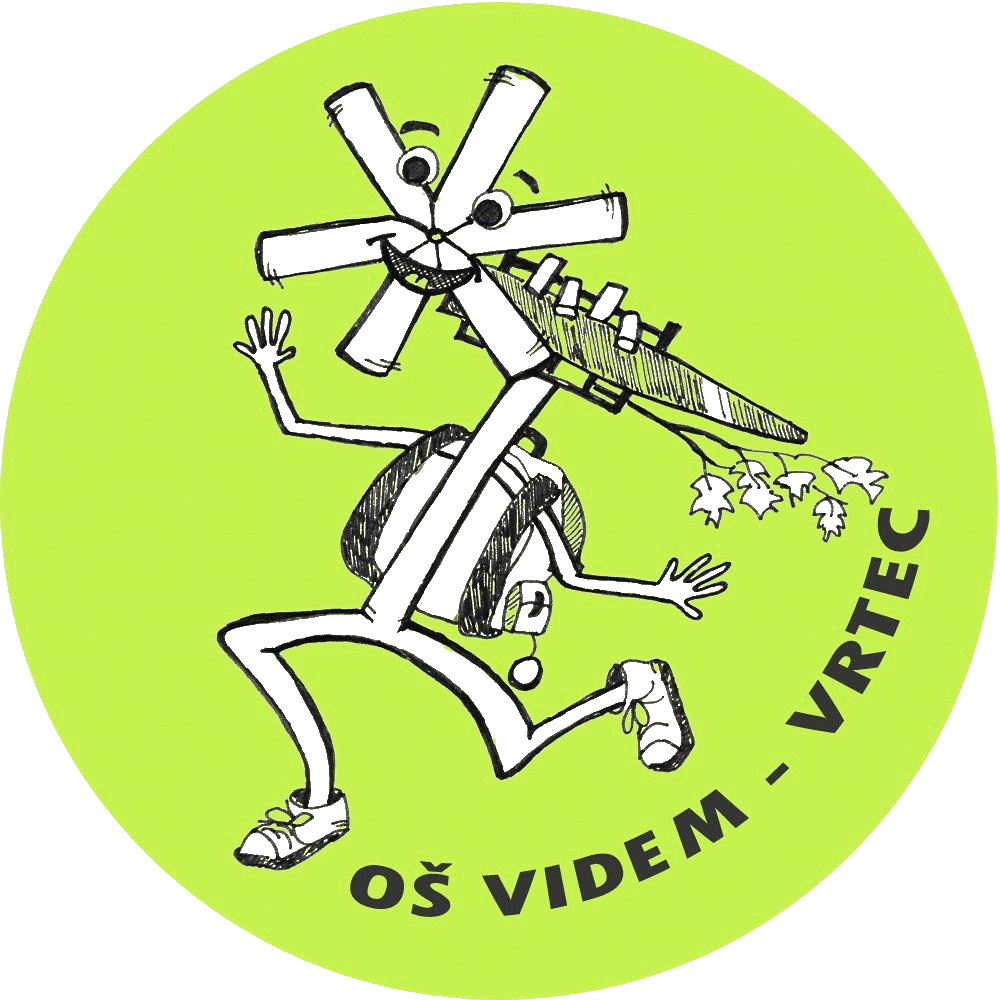 Datum: 18. 5. 2020OBRAZEC ZA PRIJAVO OTROKA V VRTEC V ČASU SPROŠČANJA UKREPOV ZA ZAJEZITEV ŠIRJENJA EPIDEMIJEIZPOLNIJO STARŠI/SKRBNIKI, KI BODO OTROKA PRIPELJALI V VRTEC!Podpisani/a ___________________________________________ starš/skrbnik otroka                                                             ime in priimek starša/skrbnika ______________________________, ki obiskuje Vrtec pri OŠ Videm, enoto _______________,                          ime in priimek otroka                                                                                                                (Sela, Leskovec, Videm)skupino _______________________________ z dnem 25. 5. 2020 otroka ponovno vključujem v vrtec.                                      ime skupineOtrok bo v tednu od 25. 5. 2020 do 29. 5. 2020 prišel v vrtec vponedeljek ob _________ uri in odšel ob _________ uri,torek ob _________ uri in odšel ob _________ uri,sredo ob _________ uri in odšel ob _________ uri,četrtek ob _________ uri in odšel ob _________ in vpetek ob _________ uri in odšel ob _________ uri.Starši boste pred prihodom izpolnili še Izjavo staršev pred vstopom otroka v vrtec ob sproščanju ukrepov za zajezitev širjenja COVID-19.Datum: _________                                                               Podpis starša/skrbnika: __________________